暨南大学推免申请报名学生使用手册2021 年	7 月系统介绍	2操作步骤	2系统介绍  功能：学生推免申请报名推免报名链接：jw.jnu.edu.cn（校内外） 账号登录：同学校统一认证账号操作步骤Step1：打开推免应用登录系统后，在首页点击选项卡“本科-学生”中“推免申请报名”（也可以快速搜索推免申请报名）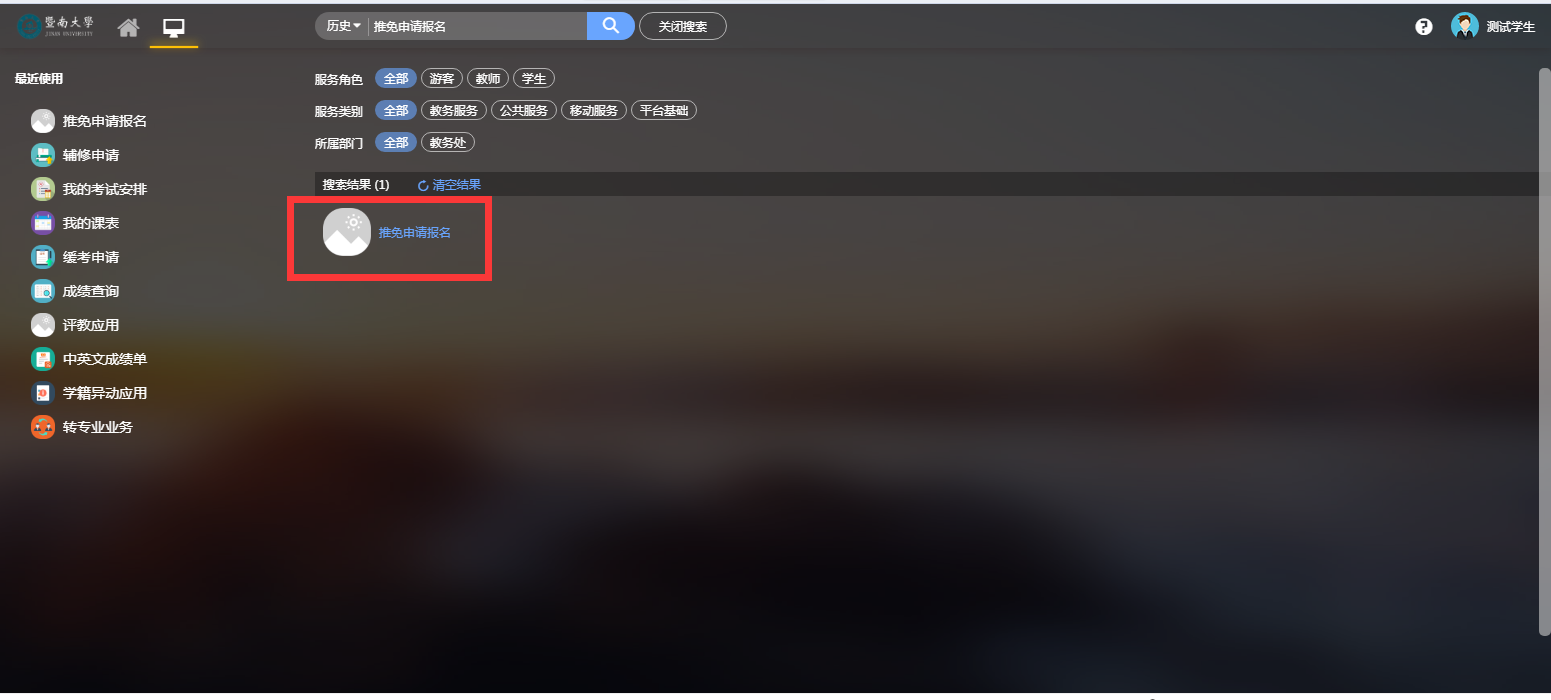 Step2：推免报名在推免申请报名页面中，仔细阅读报名注意事项（下图①）后，点击“推免申请报名”（下图②）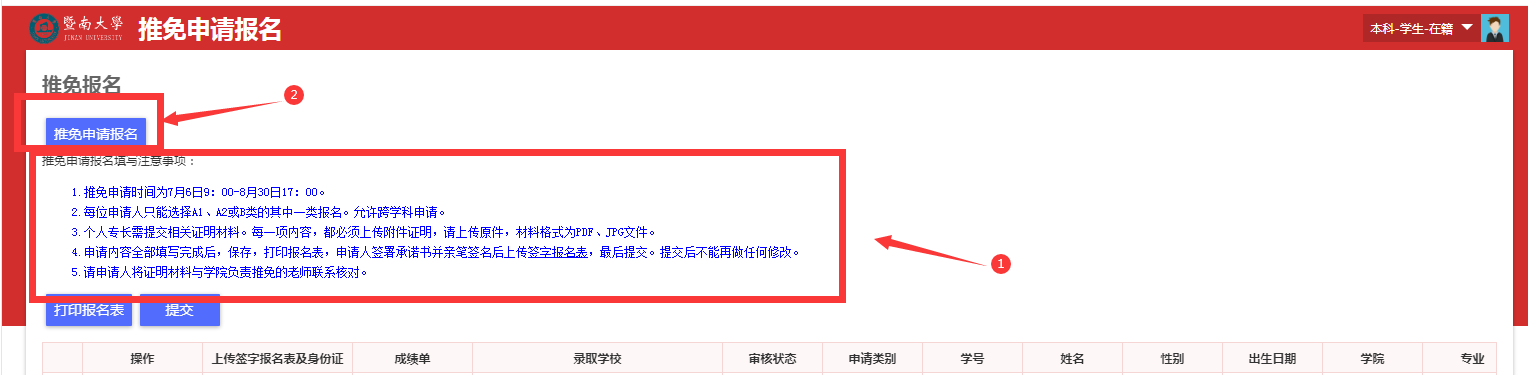 Step3：选择申请类别（选择 A1 、A2类或B 类，如果选择 B 类必须要填写个人简介）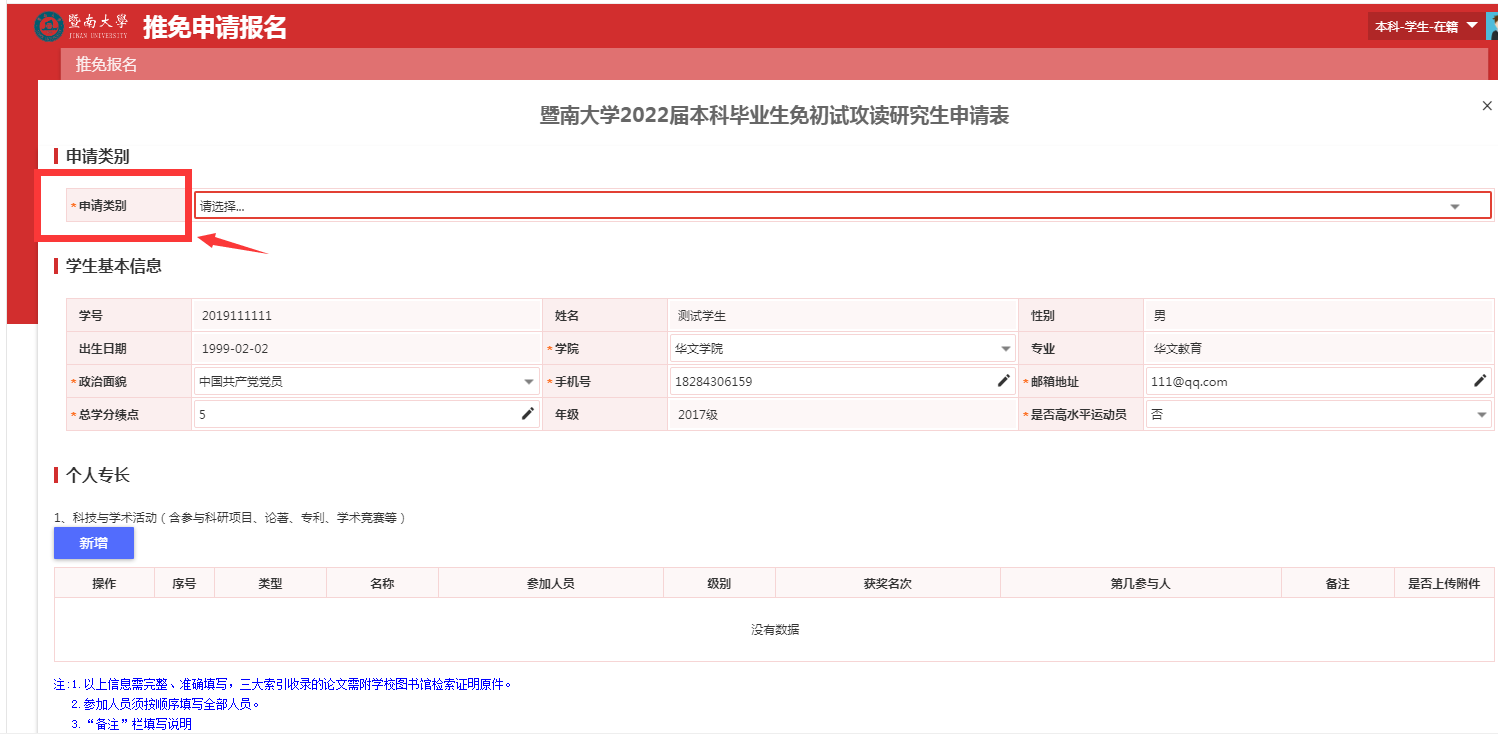 Step4：填写个人基本信息其中有红色*标记的字段为必填项，如果不填写则无法进行保存。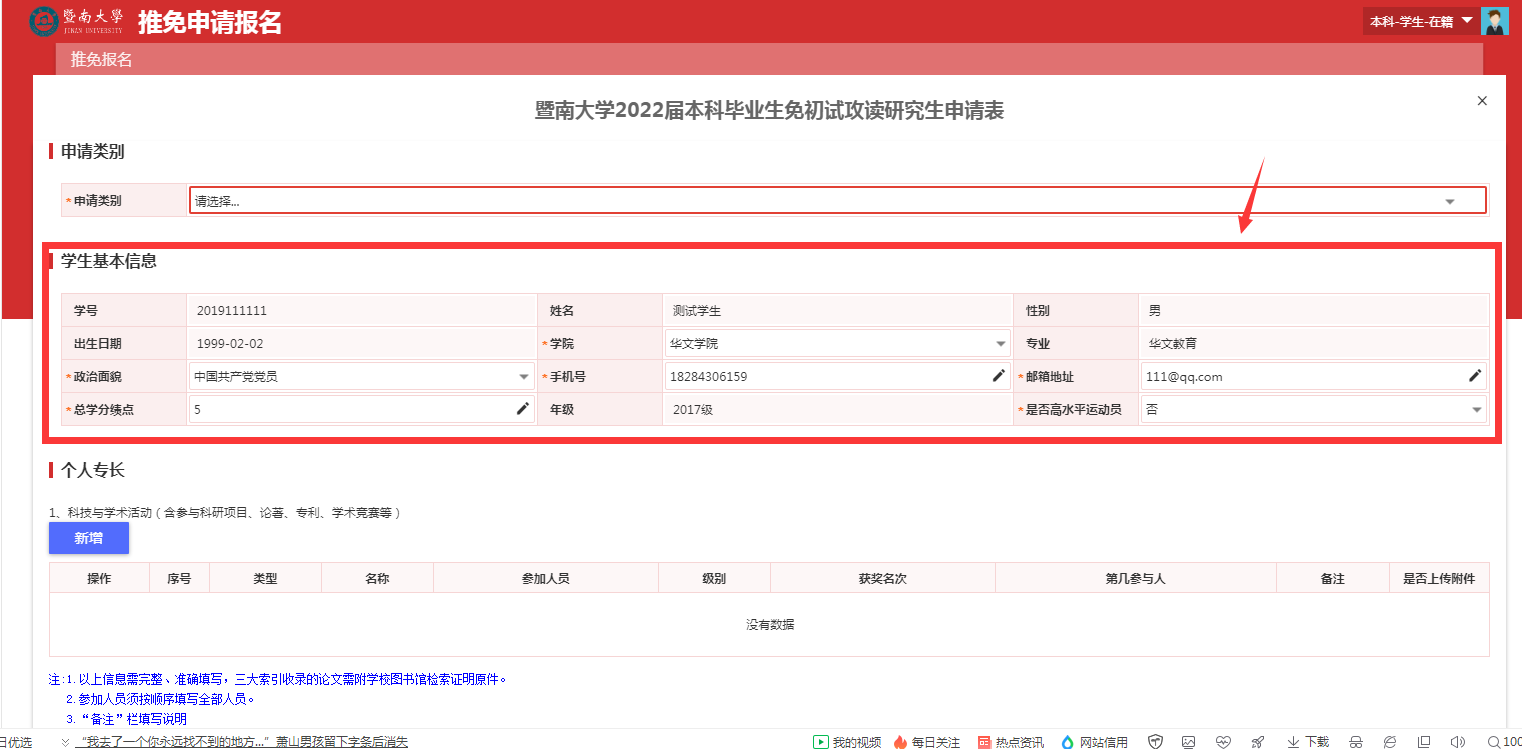 Step5：填写个人专长个人专长包括以下 3 类项目：1、科技与学术活动（含参与科研项目、论文（论著）、专利、学术竞赛等）2、社会与社团工作（含在各级社团担任职务、任职时间及获奖情况；所承担的社会工作，含校内外工作，包括党团组织、学生会、学生干部等）3、其他（其他需要说明的情况，填写内容包括名称、时间、情况、备注、附件）此 3 类项目的填报步骤类同，以科技与学术活动为例，具体步骤如下：查看注意事项（下图①）如需填报，点击“新增”按钮（下图②）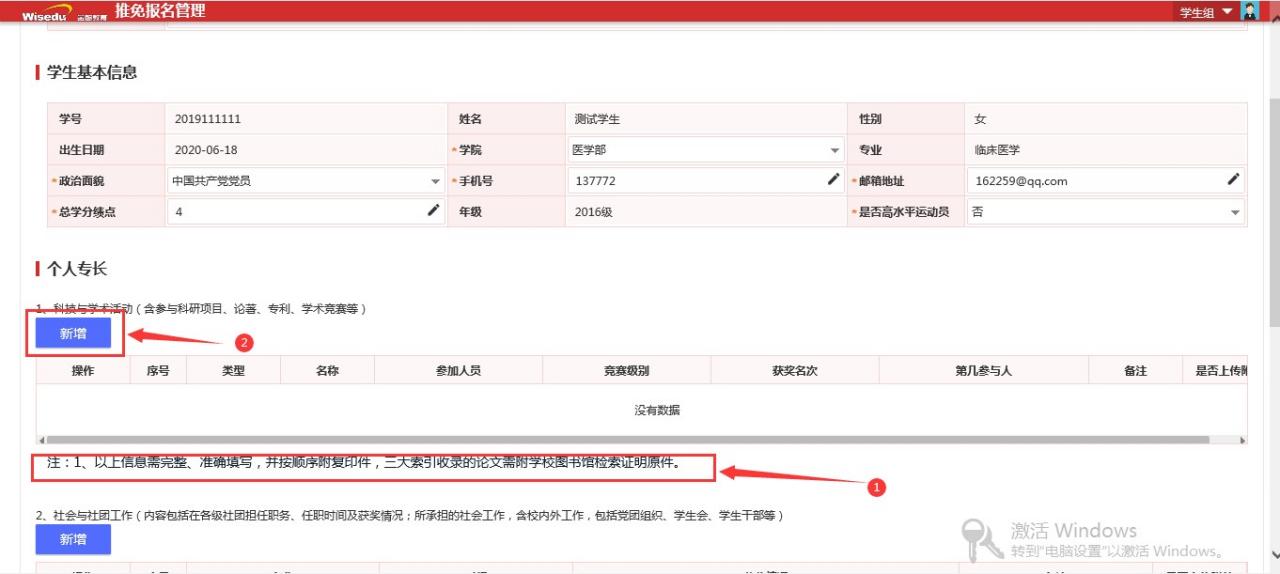 在新增页面，填写相应的信息，并以附件形式上传支撑材料（下图③）点击“保存”按钮（下图④），完成该项目的单条记录填报。如还有其他项目，请重复上述操作。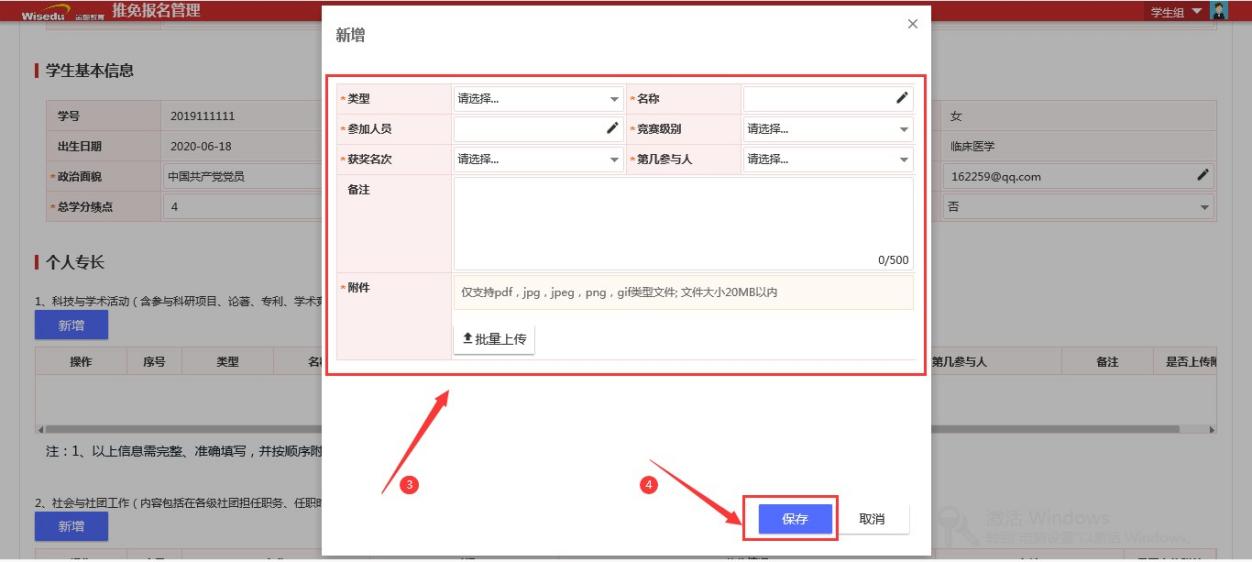 Step6：打印报名表学生本人填写完所有信息后，打印报名表：先勾选报名表的复选框（下图①），后点击“打印报名表”（下图②）。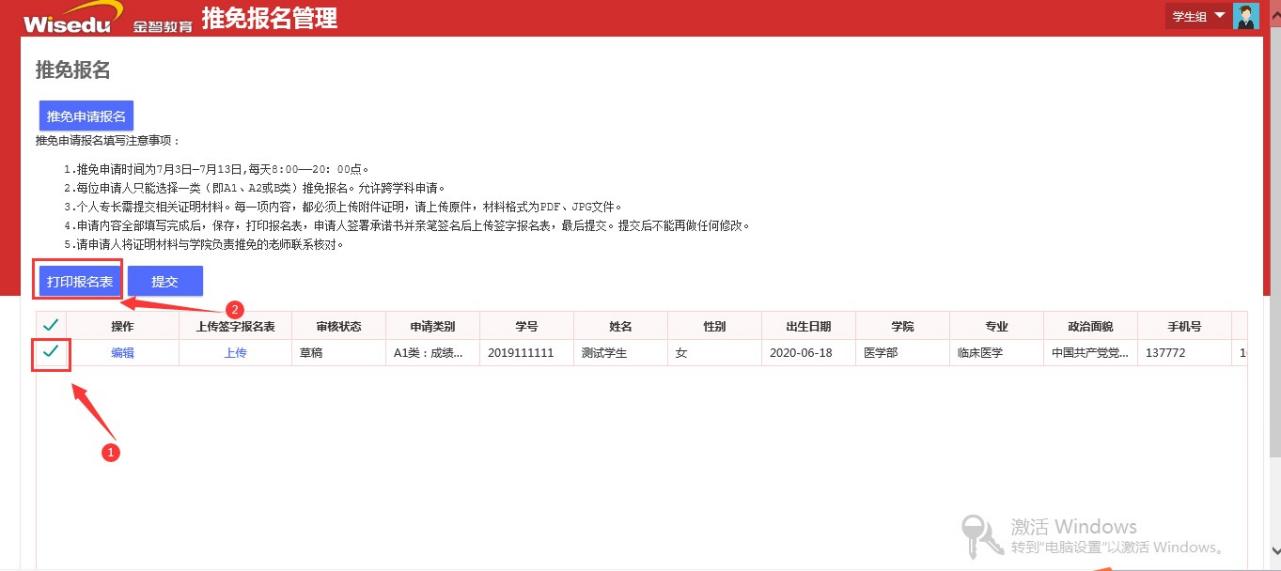 Step7：在诚信承诺书上签名将报名表打印成纸质文件后，在表最后的诚信承诺书中用笔填写相应信息（下图③），然后拍照或扫描留存。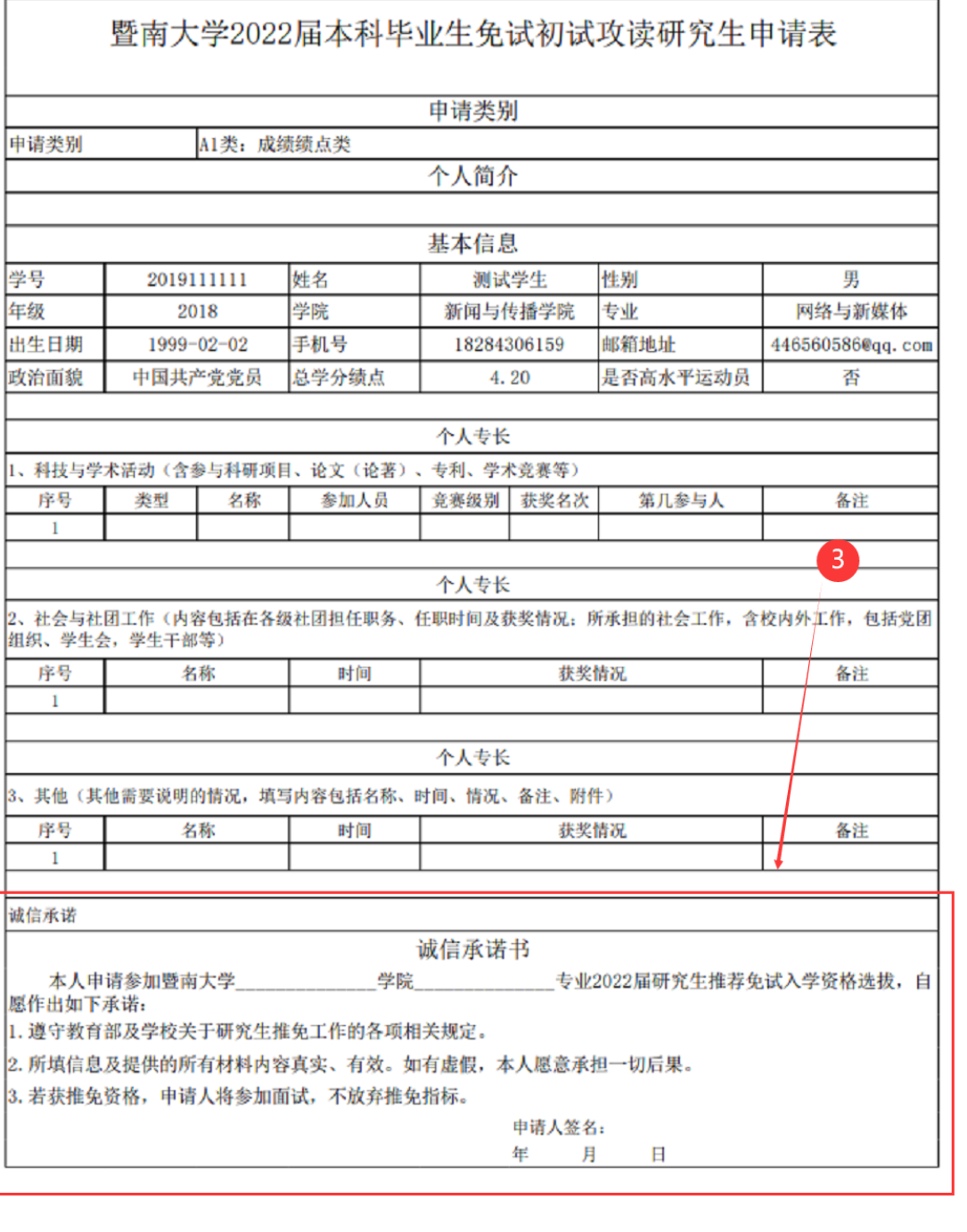 Step8：上传签字报名表将带有签名的报名表的照片或扫描件上传至报名系统（下图④）。上传签字报名表后，就不能对报名表信息进行编辑。如果在上传完签字报名表之后，提交 报名申请之前需要对报名信息表进行修改，需要先删除上传的签字报名表才能进 行修改。Step9：提交申请，完成报名流程确认所有填报内容无误后，勾选报名表复选框后（下图⑤），点击“提交” 按钮（下图⑥）。一旦点击提交后，所填内容不再允许修改。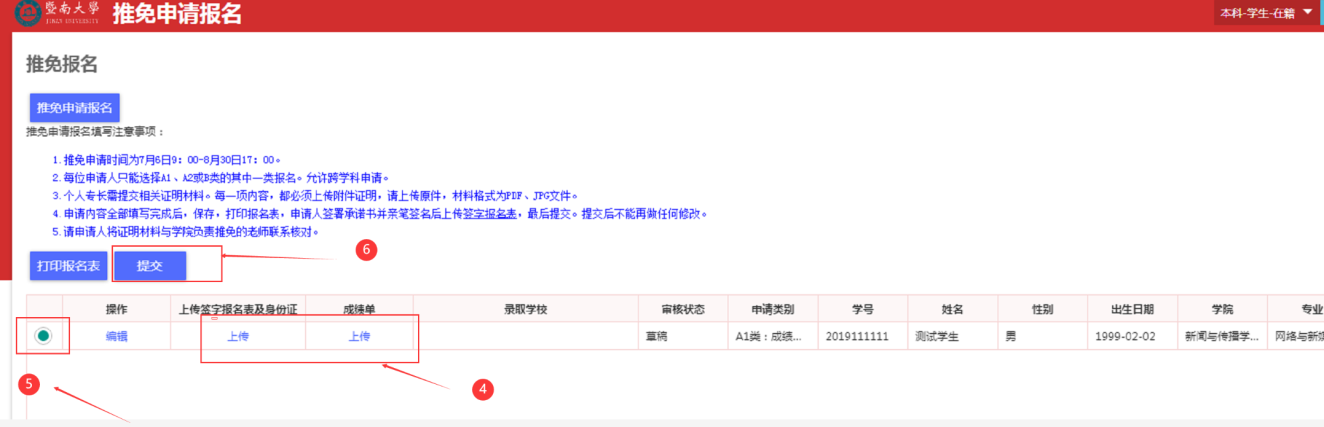 